
Bakonybél  Szent-kút  Csúcs-hegy  Kertes-kői-szurdok  Nagy-Som-hegy oldala  Zoltay-forrás  Köves-erdő  Zirc  Pintér-hegyi parkerdő Borzavár  Templom-domb  Szépalmapuszta, arborétum  Bödön-kút  Esztergályos-árok  Kőris-hegy kilátó  Ördög-lik  Márvány-völgy  Barátok útja  Bakonybéli-Szarvad-árok  Bakonybél, buszforduló  Hideg-völgy  Vaskapui-sziklák  Királykapu  Vörös János-séd völgy  Öreg-Kecskeakol-árok  Witt Lajos kilátóhely  Kis-Kecskeakol-árok  Gerence pihenő  Odvas-kő-barlang  Rézbükki út  Kőris-hegy kilátó  Elevenförtés  Lipka-út  Öreg-séd Bakonybél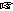  Erdőismereti Oktatóbázis és Kismesterségek Háza. 8027 Bakonybél, Szent Gellért tér 9.
 6:30-7:30 óra  2000 Ft/fõ  69.7 km  2035 m  18 óra  MTSZ 145.2 pont  A91/17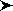 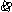 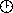 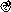 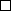 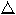 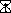 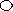 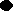 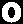 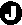 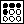 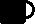 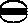 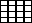 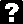 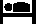 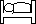 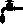 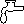 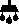 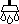 Indulás saját idõ terhére 8.30-ig. Zseblámpa ajánlott!
Bakonybél  Szent-kút  Csúcs-hegy  Kertes-kői-szurdok  Nagy-Som-hegy oldala  Zoltay-forrás  Köves-erdő  Zirc  Pintér-hegyi parkerdő Borzavár  Templom-domb  Szépalmapuszta, arborétum  Bödön-kút  Esztergályos-árok  Kőris-hegy kilátó  Ördög-lik  Márvány-völgy  Barátok útja  Öreg-séd  Bakonybél Erdőismereti Oktatóbázis és Kismesterségek Háza. 8027 Bakonybél, Szent Gellért tér 9.
 6:30-8:30 óra  1600 Ft/fõ  39.7 km  1055 m  10,5 óra  MTSZ 80.6 pont  B51/10,5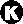 
Bakonybél  Szent-kút  Hideg-völgy  Vaskapui-sziklák  Királykapu  Vörös János-séd völgy  Öreg-Kecskeakol-árok  Witt Lajos kilátóhely  Kis-Kecskeakol-árok Vörös János-séd völgye  Gerence pihenő  Odvas-kő-barlang  Rézbükki út  Kőris-hegy kilátó  Ördög-lik  Márvány-völgy  Barátok útja  Öreg-séd  Bakonybél Erdőismereti Oktatóbázis és Kismesterségek Háza. 8027 Bakonybél, Szent Gellért tér 9.
 7:30-10:30 óra  1400 Ft/fõ  29.7 km  975 m  8.5 óra  MTSZ 64 pont  C38/8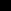 
Bakonybél  Szent-kút  Hideg-völgy  Vaskapui-sziklák  Királykapu  Vörös János-séd völgy  Öreg-Kecskeakol-árok  Witt Lajos kilátóhely  Kis-Kecskeakol-árok  Vörös János-séd völgye  Gerence pihenő  Gerence-völgy  Bakonybél Erdőismereti Oktatóbázis és Kismesterségek Háza. 8027 Bakonybél, Szent Gellért tér 9.
 7:30-10:30 óra  1200 Ft/fõ  20.1 km  520 m  6,5 óra  MTSZ 40.5 pont  D25/6,5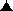 
Bakonybél  Szent-kút  Csúcs-hegy  Öreg-Kerülő-hegy  Kertes-kői-szurdok  Éliás-hegy  Borsó-kút  Csúcs-hegy  Pityer-domb  Bakonybél Erdőismereti Oktatóbázis és Kismesterségek Háza. 8027 Bakonybél, Szent Gellért tér 9.
 7:30-11:30 óra  1000 Ft/fõ  9.8 km  270 m  5 óra  MTSZ 20 pont  E12/4Minden távhoz:
A rajt-cél: Erdőismereti Oktatóbázis és Kismesterségek Háza. 8027 Bakonybél, Szent Gellért tér 9.
Rajt megközelítése: a falu központtól (templom) 100 m-re, az Erdők Háza múzeum és a Pannon Csillagda mellett található az oktató bázis.

A túra útvonalán szerények a vízvételi lehetőségek!
Zseblámpa ajánlott!
A túra bevételének egy részét a környék turistajelzéseinek felújítására fordítjuk!
Nevezési díjból kedvezmény: 100 Ft/fő családoknak, csoportoknak (5 főtől egy összegben fizetve), diákoknak, nyugdíjasoknak, MTSZ, TTT tagoknak. Ösvénytaposó tagoknak akár 50%.
A túra része az Ösvénytaposók Nyomában, az Ösvénytaposó Ultra kupa túramozgalomnak és az Észak-Dunántúli Kupának.
Szállás a rajt-cél helyen, túra előtti este 18 órától és a túra után saját felszereléssel (derékalj, hálózsák). Díja: 800,-Ft/fő/éjszaka. 

Térkép: Bakony (északi rész) Cartographia 2010.

MINDENKIT SZERETETTEL VÁRNAK A RENDEZÕK!!Letöltések száma: 4979. Módosítva: 2015.10.01Ez a kiírás a TTT oldalának másolata és a TTT engedélyével készült.A túra kiírása a TTT honlapon: http://www.teljesitmenyturazoktarsasaga.hu/tura?id=6455 Túrabeszámolók 